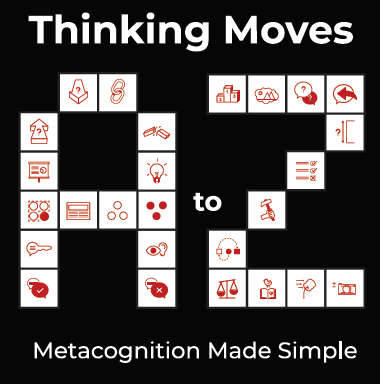 Thinking Moves A – ZEarly Years SynonymsTaster Pack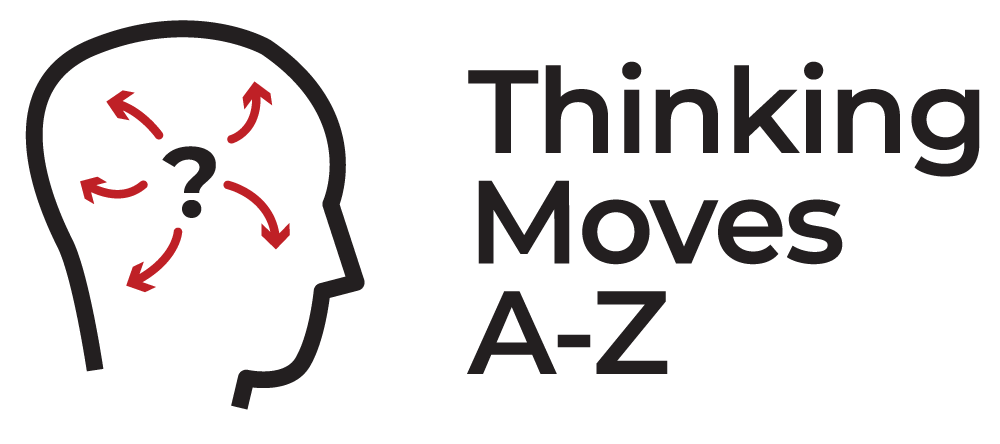 THINKING MOVESEARLY YEARS SYNONYMSAAHEADLOOK FORWARDBBACKLOOK BACKCCONNECTSAY WHAT’S THE SAMEDDIVIDESAY WHAT’S DIFFERENTLLOOK / LISTEN USE YOUR SENSESZZOOMLOOK CLOSELY